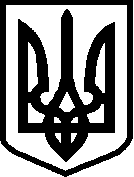                                         УКРАЇНА                           ФІНАНСОВЕ  УПРАВЛІННЯ                                 НІЖИНСЬКОЇ  МІСЬКОЇ  РАДИ                                                   пл. Івана Франка, 1,  м.Ніжин,   Чернігівської  обл.,  16600                                                        тел.  7-12-18, (факс 04631  7-12-18) ,  код  ЄДРПОУ   02318427                                                         finupravlinna@gmail.com№  215       від 23.09.2022 р.                                    Начальнику відділу   з  питань            надзвичайних  ситуацій  та  цивільного  захисту  населення                                                                                       Ігорю Овчаренку          Фінансовим управлінням Ніжинської міської ради відповідно до п.4.1 розділу ІІ Порядку розроблення міських цільових програм, моніторингу та звітності про їх виконання, затвердженого рішенням Ніжинської міської ради № 42-15/2021  від 26.10.2021 проведено експертизу визначення результативних показників, реальності та доцільності заходів, включених до проєктів Міських цільових програм: «Програма з охорони життя людей на водних об’єктах Ніжинської територіальної громади на 2023 рік»;Потреба в коштах на виконання заходів даної Програми в порівнянні з 2022 роком збільшена  в 3,6 рази. Враховуючи прогнозований відсоток  інфляції в проекті бюджету на 2023 рік 30% пропонуємо і потребу збільшити на 30%.   «Програма розвитку цивільного захисту Ніжинської територіальної громади на 2023 рік»;Загальний обсяг фінансових ресурсів вказаний в п.7 Паспорта Програми не відповідає  обсягу коштів, які пропонується залучити до виконання Програми в додатку 1. «Програма забезпечення пожежної безпеки Ніжинської територіальної громади на 2023 рік»:Оскільки видатки на протипожежні заходи заплановані в кошторисах бюджетних установ, то дана Програма не є доцільною.      Програми повернуті на доопрацювання до 29.09.2022 року.Начальник фінансового управління	                             Людмила ПИСАРЕНКОВик. Шубіна Наталіятел. 7-15-11